Witamy na planecie Grosik!Styczeń to kolejny miesiąc , w którym Grosik zabiera nas w magiczną podróż. Tym razem nasza  wyprawa galaktyczna prowadzi wprost na planetę Grosik.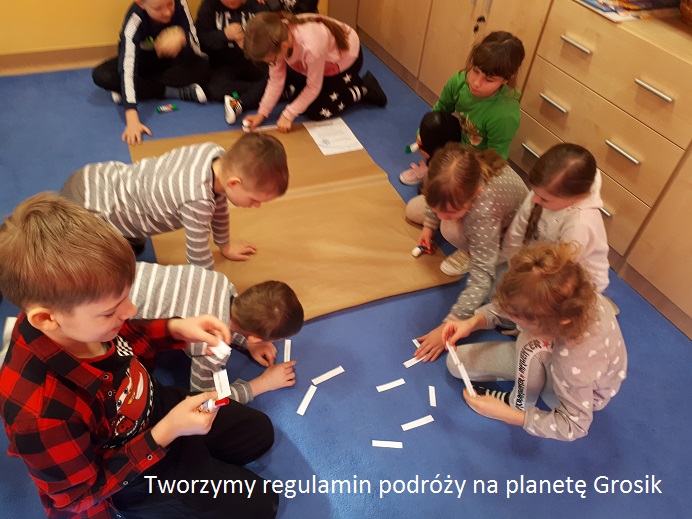 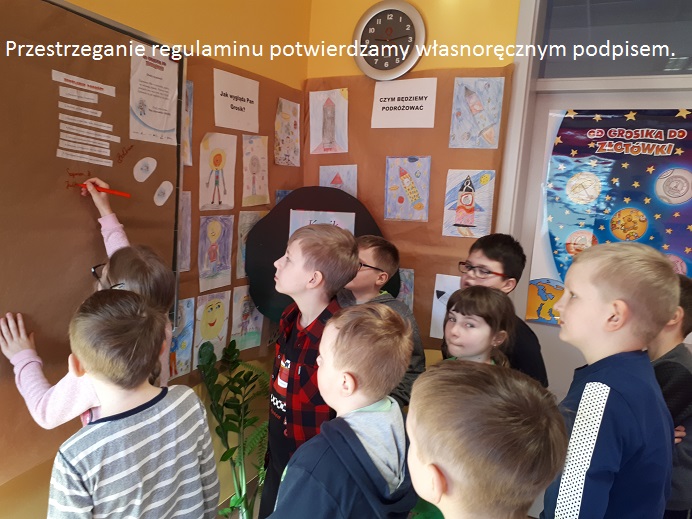 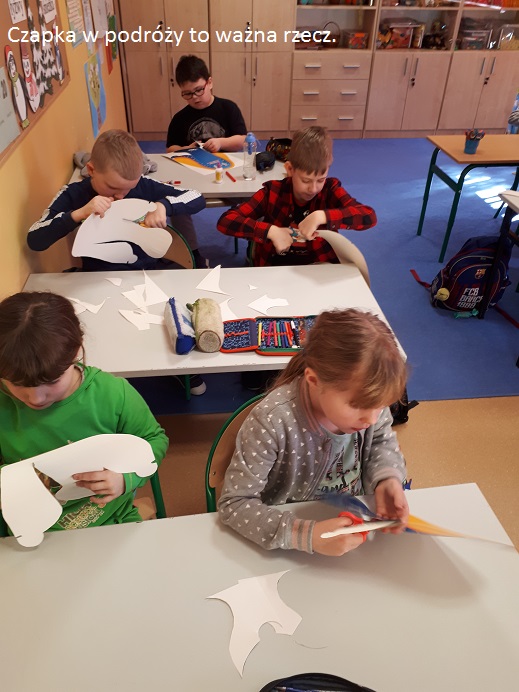 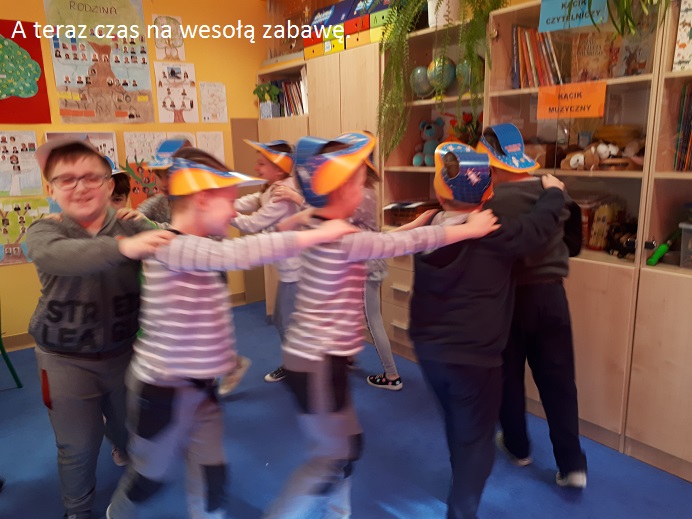 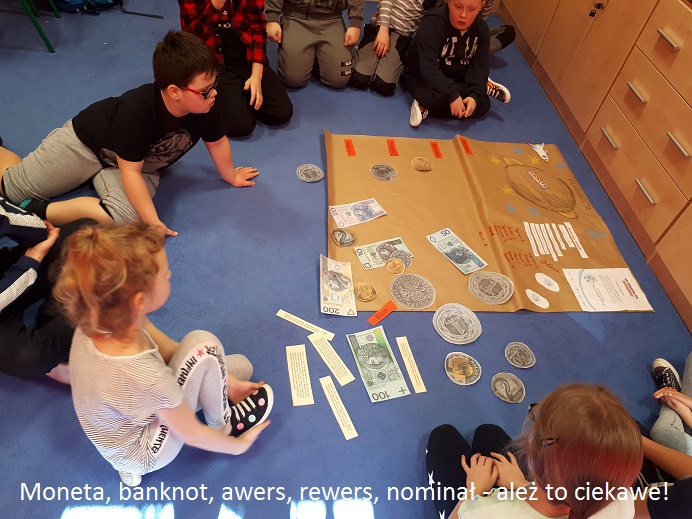 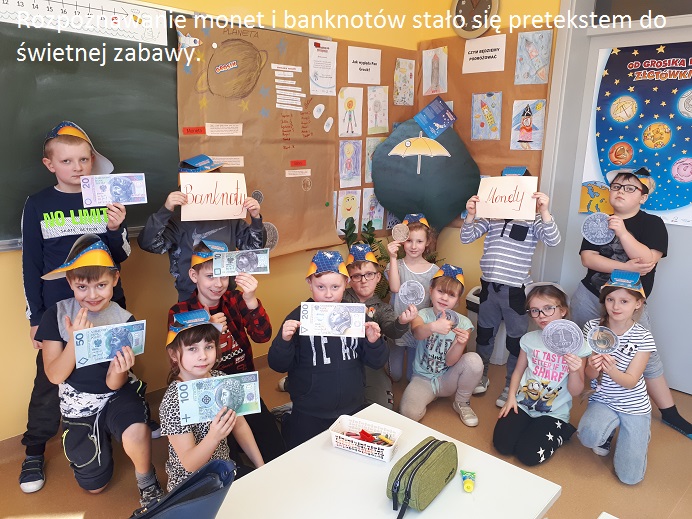 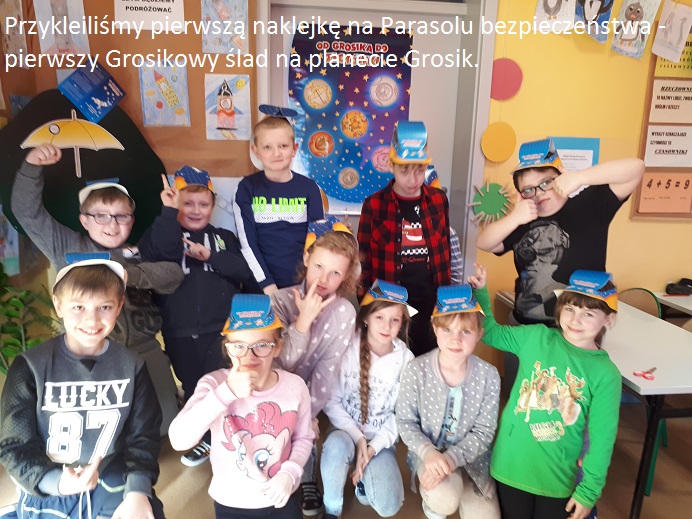 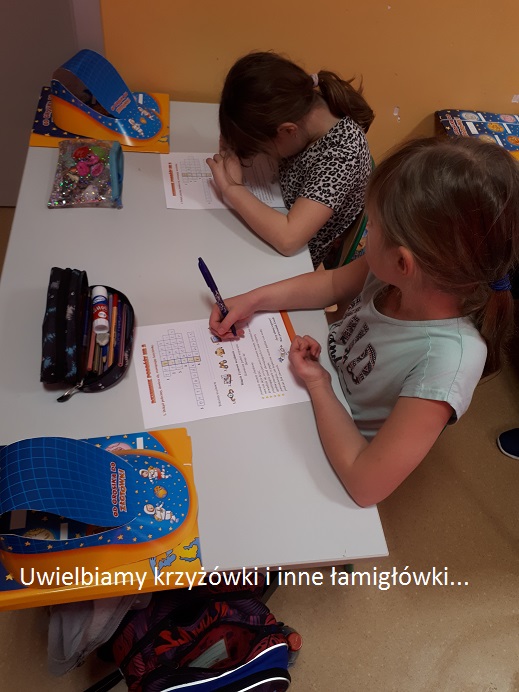 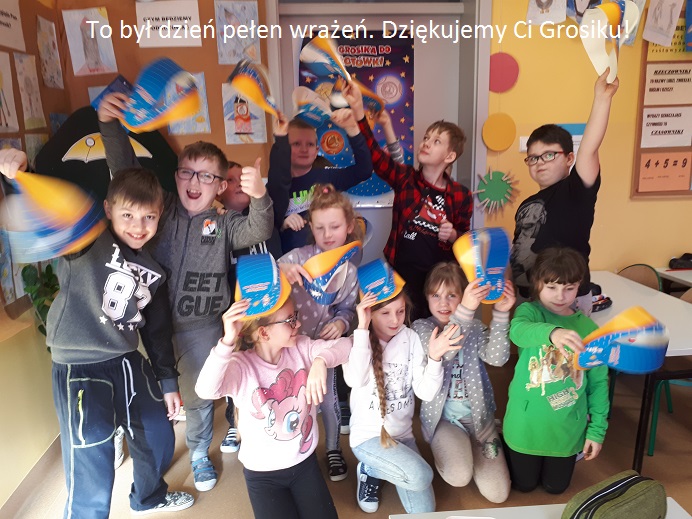                       Barbara KuleszaBożena ZarębaMałgorzata Filipkowska